Vermuteter Förderbedarf:	Lernen	Sprache	Soziale und emotionale Entwicklung	Körperliche und motorische Entwicklung	______________________________________________Name: 			______________________________________________Geburtsdatum: 		______________________________________________Eltern:			______________________________________________Anschrift:			______________________________________________				______________________________________________Telefon:			______________________________________________Telefon (Eltern):		______________________________________________Schule:			______________________________________________Klasse: 			______________________________________________Telefon (Schule):		______________________________________________Schulleitung:		______________________________________________derzeitige Klasse: 		______________________________________________Klassenleitung: 		______________________________________________Ehemalige Schule / BFZ:	______________________________________________Klassenleitung:		______________________________________________Beratende Lehrkraft:	______________________________________________Bisher eingeleitete schulische und /oder außerschulische (Förder-) Maßnahmen:Gespräche mit den ElternIndividualisierende und binnendifferenzierende ArbeitsformenIndividuelle FörderpläneFörderunterrichtZusammenarbeit mit Beratungsdiensten (Schulpsychologinnen und-psychologen oder Beraterinnen und Berater am SSA)Nachteilsausgleich/ Abweichen von den allg. Grundsätzen bei der Leistungsfeststellung oder Leistungsbewertung____________________________________________________________________________________________________________________________________________________________________________________________________________________________________________________________________________________________________________________________________________________________________________________________________________________________________________________________Meldeanlass______________________________________________________________________________________________________________________________________________________________________________________________________________________________Schwerpunkte des FörderbedarfsSprache und Kommunikation, Wahrnehmung Grob- und FeinmotorikArbeits- und Lernverhalten (z.B. Arbeitstempo, Konzentrationsfähigkeit, …)Sozialverhalten/ emotionales VerhaltenLern- und LeistungsstandKörperliche und motorische Entwicklung____________________________________________________________________________________________________________________________________________________________________________________________________________________________________________________________________________________________________________________________________________________________________________________________________________________________________________________________	Ich bin/ Wir sind darüber informiert, dass ich bzw. mein/ unser Kind Schwierigkeiten in der Berufsschule hat und eine besondere Förderung benötigt, um die Lernziele zu erreichen. Hiermit erkläre ich mich/ erklären wir uns damit einverstanden, dass die Beratungslehrerin/ der Beratungslehrer im Rahmen ihrer/ seiner Tätigkeit die Lernausgangslage von mir bzw. meines/ unseres Kindes ermitteln, ambulant fördern und standardisierte psychologische Tests gemäß Dienstvorschriften durchführen darf.	Wenn eine Mitarbeiterin/ ein Mitarbeiter der Schulpsychologie ebenfalls beratend tätig ist, sind wir damit einverstanden, dass die Beratungslehrerin/ der Beratungslehrer Ergebnisse ihrer Arbeit mit der Mitarbeiterin/ dem Mitarbeiter gemäß den Dienstvorschriften austauscht und die Schulpsychologin/ der Schulpsychologe von der Schweigepflicht entbunden ist.	Ich entbinde/ Wir entbinden nachstehende mit mir bzw. dem Kind beschäftigte Personen gegenüber der Beratungslehrerin/ dem Beratungslehrer von der Schweigepflicht:	der Ärztin/ dem Arzt/ der Klinik: 	der Therapeutin/ dem Therapeuten:	folgenden weiteren Personen: 	Die Entbindung von der Schweigepflicht gilt auch im umgekehrten Fall. 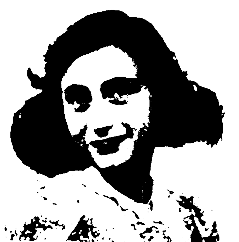 Anne - Frank - Schule GersfeldBeratungs- und FörderzentrumSchule des Landkreises Fulda mit dem Förderschwerpunkt LernenAm Dammel 5 - 36129 Gersfeld - Telefon: 06654 / 679 - Telefax: 06654 / 919535 - Mail: poststelle.8247@schule.landkreis-fulda.deAm Dammel 5 - 36129 Gersfeld - Telefon: 06654 / 679 - Telefax: 06654 / 919535 - Mail: poststelle.8247@schule.landkreis-fulda.deAntrag auf Unterstützung durch das regionale Beratungs- und Förderzentrum an Berufsschulen Stand 09/2019Ort, DatumUnterschrift  Klassenlehrer/-inUnterschrift Abteilungsleiter/-in / Schulleiter/-inEinverständniserklärungzum Antrag auf Unterstützung durch das regionale BFZ an Berufsschulen(Name)bitte Namen und ggf. Telefon eintragenbitte Namen und ggf. Telefon eintragenbitte Namen und ggf. Telefon eintragenbitte Namen und ggf. Telefon eintragenOrt, DatumUnterschrift  Berufsschüler/-inUnterschrift Eltern(bei Minderjährigen)